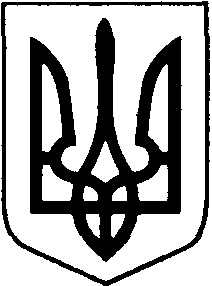 БОРАТИНСЬКА СІЛЬСЬКА РАДА ЛУЦЬКОГО РАЙОНУ ВОЛИНСЬКОЇ ОБЛАСТІПОЯСНЮВАЛЬНА ЗАПИСКА13 лютого 2020 рокудо проекту розпорядження голови Боратинської сільської ради«Про призначення відповідального за внесення повних і достовірних відомостей та даних в Єдину державну електронну базу з питань освіти»Обгрунтування необхідності прийняття розпорядженняРозпорядження розроблене з метою внесення в Єдину державну електронну базу з питань освіти (далі – ЄДЕБО) відомостей та даних від навчальних закладів Боратинської територіальної громади. Правові аспектиРозпорядження розроблене відповідно до Закону України «Про місцеве самоврядування в Україні», на виконання постанови Кабінету Міністрів України від 13 липня 2011 року №752 «Про створення  Єдиної державної електронної бази з питань освіти».Фінансове-економічне обгрунтуванняПризначення відповідальної особи за внесення повних і достовірних відомостей та даних в Єдину державну електронну базу з питань освітине потребує будь-якого фінансування. Позиція заінтересованих органів Проект розпорядження погоджено з юрисконсультом ради та секретарем ради. Регіональний аспект Прийняття проекту розпорядження сприятиме створенню Єдиної державної електронної бази з питань освіти. Запобігання дискримінації В проекті розпорядження відсутні положення, які містять ознаки дискримінації.Запобігання корупції У проекті розпорядження відсутні процедури, які можуть містити ризики вчинення корупційних правопорушень. Громадське обговорення Проект розпорядження не потребує громадського обговорення. Після прийняття буде опублікований на офіційному сайт громади, відповідно до Закону України «Про доступ до публічної інформації».Оцінка регуляторного впливу Проект розпорядження не є регуляторним актом.Виконавець:Методист з питань освіти					Оксана Врублевська